ERASMUS+ szakmai gyakorlat PortugáliábanPovoa de Varzim2021.11.02-11.23.11.02.Reggel úgy keltem fel, hogy nagyon izgulok mivel ez volt az első repülésem. Jött értem a barátnőm a szüleivel és együtt mentünk a reptérre. Az út izgalom mentesen telt, minden rendben volt. A Portói repülőtéren találkoztunk az itteniekkel, majd együtt buszoztunk a szállásra. Uzsonnára pizzát kaptunk vacsorára pedig roston sült csirkemellet vegyes körettel. 2x is volt szabad időnk ami alatt feltérképeztük a város egy részét és még a naplementét is megnéztük az óceán partján.11.03.Svédasztalos reggelit kaptunk a szálláson. Egészen ebédig még jobban felfedeztük a várost a munkatársammal. Vettünk vásárfiát a családnak, majd csináltunk a parton új facebook profil képet. Ebéd után rövid tárlatvezetés a munkahelyünkön. Délutáni szieszta, vacsora, korán lefekvés.11.04.Ma volt az első munkanapunk. A főnökünk Dzsuán nagyon kedves, segítőkész volt. Viszont a munka nagyon fárasztó. 21000 lépést tettünk meg a raktárban. Nagyon fáj a lábam, úgyhogy megyek le is fekszem aludni. 11.05.A második munkanapunk már sokkal jobb volt. Összebarátkoztunk a munkatársainkkal. Adtunk nekik egy ajándékot az iskola nevében. Ugyan úgy az volt a feladatunk, mint az előző nap. Egy kocsira összeszedni a raktárból a megrendeléseket. Majd ha azok elfogytak csomagoltunk.11.06.Kirándulni mentünk Portóba. Egy hajóúttal kezdtünk. Utána rövid városnézés. Majd megálltunk egy bevásárlóközpontnál 1 óra szabadidő és jöttünk haza. Mentünk mosni a lányokkal, este pedig Xfaktort néztünk11.07.Szabad nap volt. Egész nap a városban mászkáltunk, képeket csináltunk, élveztük a napsütést, ajándékot vettünk a családnak. Vacsora után siettünk haza nézni az Xfaktort. Utána még sokáig fent voltunk beszélgettünk. A Kleo meg kiömlesztette a zuhanyból a vizet, az egész fürdő úszott.11.08.Reggel nehezen keltem ki a jó meleg kényelmes ágyból. Szokásos munkát végeztünk a munkahelyen. Az ebéd most ehetőbb volt mint eddig, de a hús még mindig nyers volt. A műszak végén megkaptuk a szokásos cukorkánkat. Este a gamer roomba szokásos filmezés.11.09.A mai munkanap gyorsan eltelt. Megdicsért minket a főnök. Vacsora előtt el kellett menjek venni egy másik tusfürdőt, mert rejtélyes módon a Románok érkezése után eltűnt szegény Szandi carbonarája is a hűtőből. Mostantól a fürdőt is zárni fogjuk a hűtőbe pedig nem pakolunk semmit11.10.Ez a nap nagyon gyorsan eltelt. Egész nap a Góventnek segítettünk átmatricázni aztán pedig csomagolni és rendszerezni a léceket. Barátok lettünk. Tanítottunk neki pár magyar szót is. Vacsi után közösen mentünk a boltba. Estére Kleo lebetegedett így a Tanárnővel aludt11.11.Reggel a szokásos módon keltett a tanárnő. Marina vitt minket a munkába. Mivel kevés volt a meló volt egy extra 1 órás szünetünk. Vacsoránál a lányok elkezdtek nekem énekelni, hogy happy birthday Kitti. Az étterembe pedig olyan aranyosak voltak kaptam egy mini tortát.11.12.Végre péntek. Kuglófot kaptunk reggelire. A munka gyorsan eltelt. Vacsinál találkoztunk a Tanár úrral és elbúcsúztunk a tanárnőtől. Este pedig elmentünk mosni.11.13.Azt hittük ma sokáig aludhatunk, de nem mert jött a tanárnő kelteni. Reggeli után mentünk sétálni a városba. Megvettük a lemaradt vásárfiákat. És magunknak is vettünk ajit. Este szintén xfaktort néztünk.11.14.Ma különösebben semmi nem történt. Kipihentük a hetet de jó is volt így. Ebéd után kisétáltunk páran a világítótoronyhoz, majd jó el is áztunk… Egy élmény volt csurom vizesen hazacaflatni, de még egy bolt is belefért. 11.15.Szokásos reggeli. Marina hármunkat vitt csak munkába. A kozmetikusoknak hétfőn nincs meló. A Márt pedig beteg. Igazából mindenkinek fás a torka és köhög. Vacsi után kicseréltük a pólóinkat jó méretre. Majd este kahoot a csajokkal.11.16.Reggeli. Munka. Megcsináltuk az egész heti feladatunkat. Utána 1 óra relax time a főnök kérésére. Vacsi. Esti kahoot a csajokkal.11.17.Ma reggel Edina beteget jelentett. Egyedül jöttem dolgozni. Egész nap a Carlos jobb keze voltam. Annyira jóba lettünk nap végén bekövettük egymást instán. A főnök Dzsuán is nagyon megdicsért a teljesítményem miatt. Azt mondta, hogy akár rendesen fel is venne dolgozni. 11.18.Szokásos munkanap. Unalmasan telt. Munka után tali a többiekkel az étterem előtt. Vacsi után elmentünk a lányokkal ajit venni a Kevinnek. Fent maradt mindenki éjfélig és megleptük őt szülinapja alkalmából. Torta is volt.11.19.Utolsó munkanap. Ugyan úgy dolgoztunk, mint eddig. Nap végén könnyes búcsút vettünk egymástól. Odaadtuk a magyar csokit. Tőlük pedig egy vásznat és egy képkeretet kaptunk. Azt mondták, ha legközelebb Portugáliában járunk, nézzünk be hozzájuk visszavárnak. Este pedig ittunk egyet a szülinapossal.11.20.Kirándultunk Brágába. Libegőztünk. Megnéztünk egy várromot. Ebédre mekiztünk. Majd 2 ora szabadidő egy bevásárlóközpontban. 11.21.A többiek szörfözni mentek. Mi kisétáltunk a világítótoronyhoz. Nagyon jó képeket csináltunk az óceánnal így utoljára. Ebéd után bementünk a kedvenc boltjainkba szintén így utoljára. Este pedig kis záróbulika a gamer roomba.11.22.Jó sokáig aludtunk. 11:30kor indultunk a közös nagy ebédre egy Brazil étterembe. Nagyon jó volt a kaja. Kupaktanács a gamer roomba, könnyes búcsút vettünk egymástól. Nagyon fog mindenki hiányozni. Délután összepakoltuk a bőröndöket.11.23.Este leköltöztünk a gamer roomba. Sorozatot néztünk egészen hajnalig. Talán 2 órát aludtunk majd 4 kor indulás a reptérre. Nagyon vártam már hogy megérkezzünk Budapestre és viszont lássam anyáékat.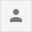 VálaszTovábbítás